مقطع تحصیلی:کاردانی■کارشناسی رشته: مترجمی آثار مکتوب و متون رسمی ترم: دوم سال تحصیلی: 1398- 1399 نام درس:.آزمایشگاه مقدماتی  نام ونام خانوادگی مدرس: عارفه امینی فسخودیآدرس email مدرس: Arefe.amini@gmail.com تلفن همراه مدرس:09126366912 جزوه درس: آزمایشگاه مقدماتی درس 10  . مربوط به هفته  :  اول   دوم  سوم چهارم ■ پنجم       text: دارد ■ندارد                      voice:دارد■  ندارد   (داخل گروه)                      power point:دارد  ندارد■تلفن همراه مدیر گروه : ............................................Fit /fɪt/: healthy and strong, especially because you do regular physical exerciseShe tries to keep fit by jogging every day.He is back in training after his back injury but is not yet considered match fit (= fit enough to play in a match).Hiking helps keep him physically fit.fit to do something: He won't be fit to play in the match on Saturday.fit for something (British English): He's had a bad cold and isn't fit enough for work yet.Look at the following words which you will be faced with during the unit. 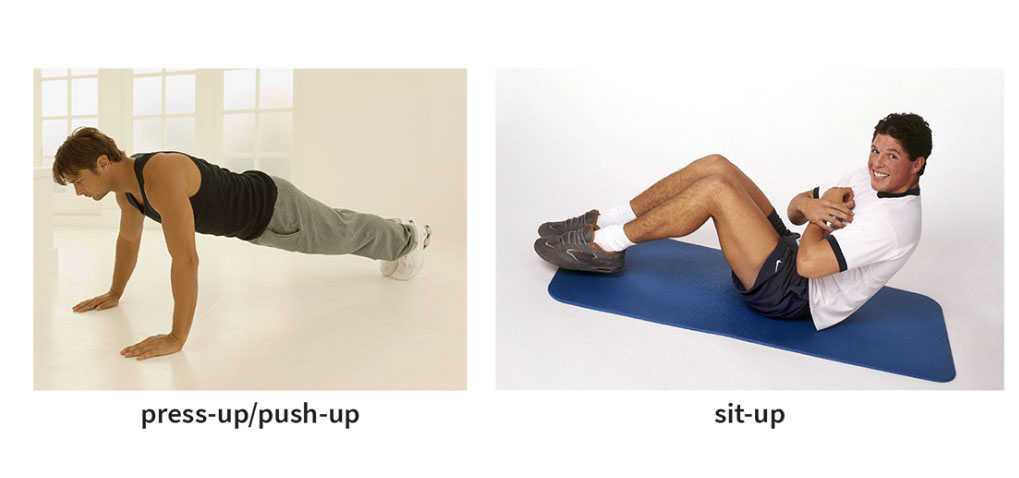 For more information, you can follow the link https://www.oxfordlearnersdictionaries.com/.Now, please listen to the tracks and do the exercises. The answers will be checked on WhatsApp.Please do not hesitate to contact me directly on WhatsApp should you have any problems.Wish you all health, happiness, and prosperity. 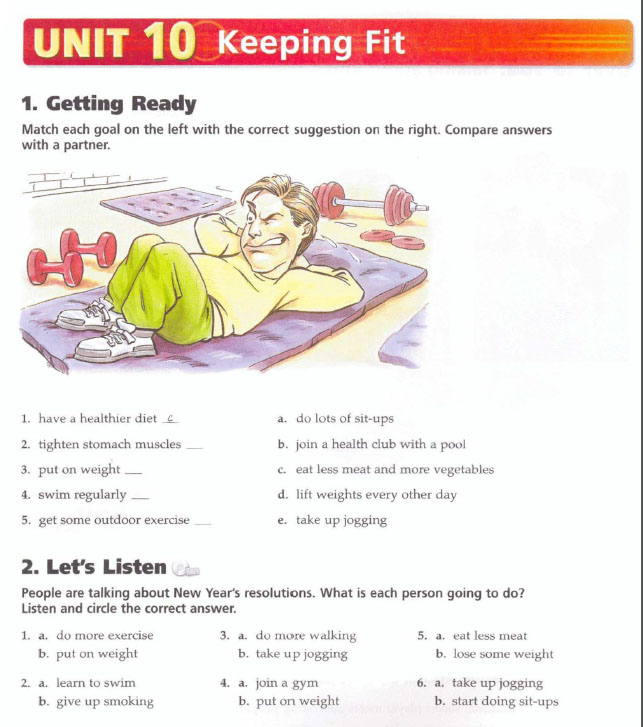 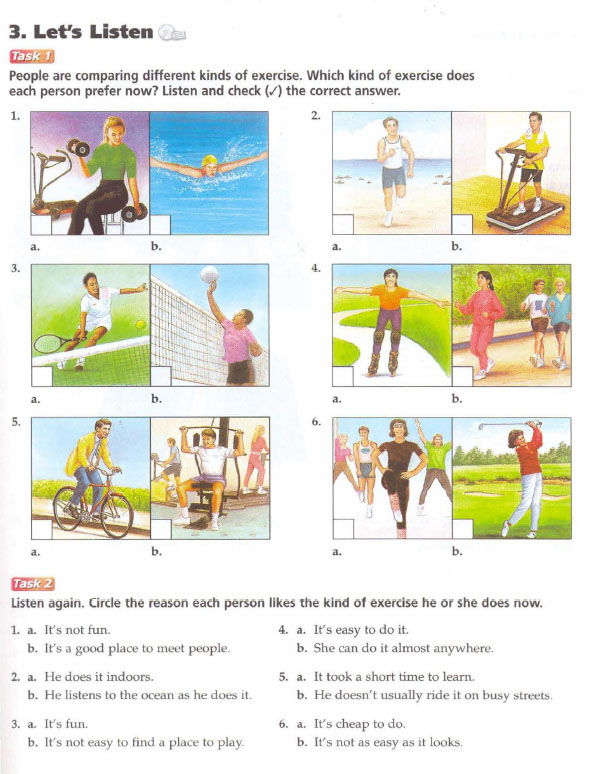 